              КАРАР                                                                         РЕШЕНИЕ    10 октябрь 2019 йыл                       № 22                    10 октября 2019 годаОб отмене действия решения Совета от 23 октября 2015 года № 20 «Об утверждении Порядка организации и осуществления приема граждандепутатами Совета сельского поселения Акбулатовский сельсовет муниципального района Мишкинский район Республики Башкортостан», с учетом изменений, внесенных решением от 24 января 2019 года № 331В соответствии с Конституцией Российской Федерации, Федеральным законом от 02.05.2006г. № 59-ФЗ «О порядке рассмотрения обращений граждан Российской Федерации», Федеральным законом от 06.10.2003г. № 131-ФЗ «Об общих принципах организации местного самоуправления в Российской Федерации»», Конституцией Республики Башкортостан, Законом Республики Башкортостан от 12.12.2006г. № 391-з «Об обращениях граждан в Республике Башкортостан», Уставом сельского поселения Акбулатовский сельсовет муниципального района Мишкинский район  Республики Башкортостан,  Совет сельского поселения Акбулатовский сельсовет муниципального  района  Мишкинский  район  Республики  Башкортостан двадцать восьмого созыва р е ш и л:1. Отменить действие решения Совета от 23 октября 2015 года № 20 «Об утверждении Порядка организации и осуществления приема граждан депутатами Совета сельского поселения Акбулатовский сельсовет муниципального района Мишкинский район Республики Башкортостан» с учетом изменений, внесенных решением № 331 от 24 января 2019 года.        2. Настоящее решение обнародовать путем размещения на информационном стенде в здании Администрации сельского поселения Акбулатовский сельсовет муниципального района Мишкинский район Республики Башкортостан (д.Новоакбулатово, ул.Дружбы, д.13) и разместить на официальном сайте сельского поселения Акбулатовский сельсовет муниципального района Мишкинский район Республики Башкортостан http://akbulat.mishkan.ru.3.  Настоящее решение вступает в силу со дня его подписания.4. Контроль исполнения настоящего решения возложить на постоянную комиссию по бюджету, налогам, вопросам собственности и социально - гуманитарным вопросам.Глава сельского поселения                                                       Ю.В. АндрееваБашšортостан Республикаhы Мишкº районы муниципаль районыныœ Аšбулат аулы советы ауыл билºìºhå Советы 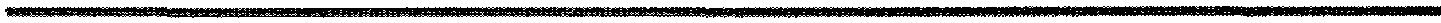 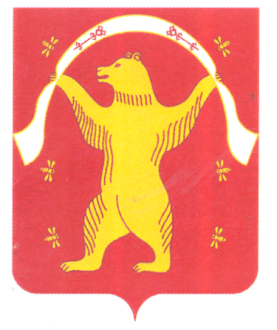 Совет сельского поселения Акбулатовский сельсовет муниципального района Мишкинский район Республики Башкортостан